Tier 4 Student Engagement Log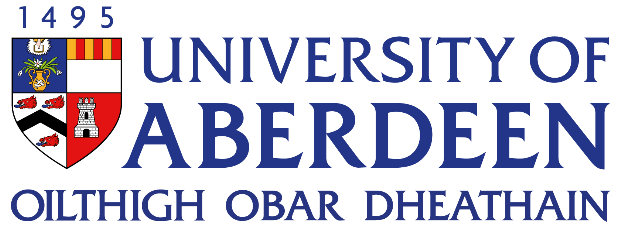 Taught Student Project/DissertationFirst NameSurnameStudent IDDegree TitleDissertation/Project start dateFormal Submission DateLead SupervisorSign in required week commencingStudent Signature and date/absence commentsStaff Signature